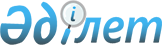 О внесении изменений в решение Экибастузского городского маслихата (очередная XII сессия, V созыв) от 20 декабря 2012 года N 93/12 "О бюджете города Экибастуза на 2013 - 2015 годы"
					
			Утративший силу
			
			
		
					Решение маслихата города Экибастуза Павлодарской области от 5 декабря 2013 года N 163/21. Зарегистрировано Департаментом юстиции Павлодарской области 13 декабря 2013 года N 3634. Утратило силу в связи с истечением срока действия (письмо маслихата города Экибастуза Павлодарской области от 28 августа 2014 года N 1-17/2-01/221)      Сноска. Утратило силу в связи с истечением срока действия (письмо маслихата города Экибастуза Павлодарской области от 28.08.2014 N 1-17/2-01/221).      Примечание РЦПИ.

      В тексте документа сохранена пунктуация и орфография оригинала.

      На основании подпункта 4) пункта 2 статьи 106, пункта 5 статьи 109 Бюджетного кодекса Республики Казахстан, подпункта 1) пункта 1 статьи 6 Закона Республики Казахстан "О местном государственном управлении и самоуправлении в Республике Казахстан", решение маслихата Павлодарской области от 21 ноября 2013 года N 194/24 "О внесении изменений в решение областного маслихата (XІ сессия, V созыв) от 6 декабря 2012 года N 116/11 "Об областном бюджете на 2013 - 2015 годы" и в целях эффективного использования бюджетных средств, Экибастузский городской маслихат РЕШИЛ:



      1. Внести в решение Экибастузского городского маслихата (очередная ХII сессия, V созыв) от 20 декабря 2012 года N 93/12 "О бюджете города Экибастуза на 2013 - 2015 годы" (зарегистрировано в Реестре государственной регистрации нормативных правовых актов за N 3314, опубликовано 17 января 2013 года в газете "Отарқа" N 3, 17 января 2013 года в газете "Голос Экибастуза" N 3) следующие изменения:



      в пункте 1:

      в подпункте 1):

      цифры "10 560 435 " заменить цифрами "10 512 656 ";

      цифры "2 853 098 " заменить цифрами "2 805 319 ";

      в подпункте 2) цифры "11 189 379" заменить цифрами "11 141 600";



      в пункте 4 цифры "21 610" заменить цифрами "28 449";



      приложения 1, 6 к указанному решению изложить в новой редакции согласно приложениям 1, 2 к настоящему решению.



      2. Контроль за исполнением настоящего решения возложить на постоянную комиссию Экибастузского городского маслихата по экономике и бюджету.



      3. Настоящее решение вводится в действие с 1 января 2013 года.      Председатель сессии,

      секретарь городского

      маслихата                                  Б.К. Куспеков

Приложение 1           

к решению Экибастузского     

городского маслихата       

(внеочередная ХХI сессия, V созыв)

от 5 декабря 2013 года N 163/21 Приложение 1           

к решению Экибастузского    

городского маслихата     

(очередная ХII сессия, V созыв)

от 20 декабря 2012 года N 93/12 Бюджет города Экибастуза на 2013 год

Приложение 2           

к решению Экибастузского     

городского маслихата       

(внеочередная ХХI сессия, V созыв)

от 5 декабря 2013 года N 163/21 Приложение 6           

к решению Экибастузского    

городского маслихата     

(очередная ХII сессия, V созыв)

от 20 декабря 2012 года N 93/12 Целевые трансферты, выделенные из

вышестоящих бюджетов на 2013 год
					© 2012. РГП на ПХВ «Институт законодательства и правовой информации Республики Казахстан» Министерства юстиции Республики Казахстан
				КатегорияКатегорияКатегорияКатегорияСумма (тыс. тенге)КлассКлассКлассСумма (тыс. тенге)ПодклассПодклассСумма (тыс. тенге)НаименованиеСумма (тыс. тенге)12345I. Доходы105126561НАЛОГОВЫЕ ПОСТУПЛЕНИЯ752091601Подоходный налог18547662Индивидуальный подоходный налог185476603Социальный налог12900001Социальный налог129000004Налоги на собственность32107151Налоги на имущество19626003Земельный налог9684274Налог на транспортные средства2786055Единый земельный налог108305Внутренние налоги на товары, работы и услуги11029302Акцизы163313Поступления за использование природных и других ресурсов10107954Сборы за ведение предпринимательской и профессиональной деятельности677455Налог на игорный бизнес805907Прочие налоги1421Прочие налоги14208Обязательные платежи, взимаемые за совершение юридически значимых действий и (или) выдачу документов уполномоченными на то государственными органами или должностными лицами623631Государственная пошлина623632НЕНАЛОГОВЫЕ ПОСТУПЛЕНИЯ8894801Доходы от государственной собственности211891Поступления части чистого дохода государственных предприятий10814Доходы на доли участия в юридических лицах, находящиеся в государственной собственности5625Доходы от аренды имущества, находящегося в государственной собственности1954606Прочие неналоговые поступления677591Прочие неналоговые поступления677593ПОСТУПЛЕНИЯ ОТ ПРОДАЖИ ОСНОВНОГО КАПИТАЛА9747301Продажа государственного имущества, закрепленного за государственными учреждениями363661Продажа государственного имущества, закрепленного за государственными учреждениями3636603Продажа земли и нематериальных активов611071Продажа земли469892Продажа нематериальных активов141184ПОСТУПЛЕНИЯ ТРАНСФЕРТОВ280531902Трансферты из вышестоящих органов государственного управления28053192Трансферты из областного бюджета2805319Функциональная группаФункциональная группаФункциональная группаФункциональная группаФункциональная группаСумма (тыс. тенге)Функциональная подгруппаФункциональная подгруппаФункциональная подгруппаФункциональная подгруппаСумма (тыс. тенге)Администратор бюджетных программАдминистратор бюджетных программАдминистратор бюджетных программСумма (тыс. тенге)ПрограммаПрограммаСумма (тыс. тенге)НаименованиеСумма (тыс. тенге)123456II. Затраты1114160001Государственные услуги общего характера3870271Представительные, исполнительные и другие органы, выполняющие общие функции государственного управления292111112Аппарат маслихата района (города областного значения)19897001Услуги по обеспечению деятельности маслихата района (города областного значения)18893003Капитальные расходы государственного органа1004122Аппарат акима района (города областного значения)123237001Услуги по обеспечению деятельности акима района (города областного значения)108270003Капитальные расходы государственного органа14967123Аппарат акима района в городе, города районного значения, поселка, села, сельского округа148977001Услуги по обеспечению деятельности акима района в городе, города районного значения, поселка, села, сельского округа140671022Капитальные расходы государственного органа5515032Капитальные расходы подведомственных государственных учреждений и организаций27912Финансовая деятельность60993452Отдел финансов района (города областного значения)60993001Услуги по реализации государственной политики в области исполнения бюджета района (города областного значения) и управления коммунальной собственностью района (города областного значения)46155003Проведение оценки имущества в целях налогообложения3284010Приватизация, управление коммунальным имуществом, постприватизационная деятельность и регулирование споров, связанных с этим818011Учет, хранение, оценка и реализация имущества, поступившего в коммунальную собственность2594018Капитальные расходы государственного органа7762033Проведение мероприятий по ликвидации государственного учреждения, проводившего работу по выдаче разовых талонов и обеспечению полноты сбора сумм от реализации разовых талонов3805Планирование и статистическая деятельность33923453Отдел экономики и бюджетного планирования района (города областного значения)33923001Услуги по реализации государственной политики в области формирования и развития экономической политики, системы государственного планирования и управления района (города областного значения)32004004Капитальные расходы государственного органа191902Оборона501791Военные нужды33333122Аппарат акима района (города областного значения)33333005Мероприятия в рамках исполнения всеобщей воинской обязанности333332Организация работы по чрезвычайным ситуациям16846122Аппарат акима района (города областного значения)16846006Предупреждение и ликвидация чрезвычайных ситуаций масштаба района (города областного значения)14168007Мероприятия по профилактике и тушению степных пожаров районного (городского) масштаба, а также пожаров в населенных пунктах, в которых не созданы органы государственной противопожарной службы267803Общественный порядок, безопасность, правовая, судебная, уголовно-исполнительная деятельность657759Прочие услуги в области общественного порядка и безопасности65775458Отдел жилищно-коммунального хозяйства, пассажирского транспорта и автомобильных дорог района (города областного значения)65775021Обеспечение безопасности дорожного движения в населенных пунктах6577504Образование49501421Дошкольное воспитание и обучение1345088123Аппарат акима района в городе, города районного значения, поселка, села, сельского округа73868004Обеспечение деятельности организаций дошкольного воспитания и обучения65918041Реализация государственного образовательного заказа в дошкольных организациях образования7950464Отдел образования района (города областного значения)1271220009Обеспечение деятельности организаций дошкольного воспитания и обучения1095061040Реализация государственного образовательного заказа в дошкольных организациях образования1761592Начальное, основное среднее и общее среднее образование3336917123Аппарат акима района в городе, города районного значения, поселка, села, сельского округа19549005Организация бесплатного подвоза учащихся до школы и обратно в аульной (сельской) местности19549464Отдел образования района (города областного значения)3317368003Общеобразовательное обучение3071352006Дополнительное образование для детей2460169Прочие услуги в области образования268137464Отдел образования района (города областного значения)264737001Услуги по реализации государственной политики на местном уровне в области образования29687005Приобретение и доставка учебников, учебно-методических комплексов для государственных учреждений образования района (города областного значения)64030007Проведение школьных олимпиад, внешкольных мероприятий и конкурсов районного (городского) масштаба282015Ежемесячная выплата денежных средств опекунам (попечителям) на содержание ребенка-сироты (детей-сирот), и ребенка (детей), оставшегося без попечения родителей 48664020Обеспечение оборудованием, программным обеспечением детей-инвалидов, обучающихся на дому1600067Капитальные расходы подведомственных государственных учреждений и организаций120474467Отдел строительства района (города областного значения)3400037Строительство и реконструкция объектов образования340005Здравоохранение10069Прочие услуги в области здравоохранения1006123Аппарат акима района в городе, города районного значения, поселка, села, сельского округа1006002Организация в экстренных случаях доставки тяжелобольных людей до ближайшей организации здравоохранения, оказывающей врачебную помощь100606Социальная помощь и социальное обеспечение4239572Социальная помощь360931123Аппарат акима района в городе, города районного значения, поселка, села, сельского округа5968003Оказание социальной помощи нуждающимся гражданам на дому5968451Отдел занятости и социальных программ района (города областного значения)354963002Программа занятости64419005Государственная адресная социальная помощь9741006Оказание жилищной помощи34057007Социальная помощь отдельным категориям нуждающихся граждан по решениям местных представительных органов133153010Материальное обеспечение детей-инвалидов, воспитывающихся и обучающихся на дому6024013Социальная адаптация лиц, не имеющих определенного местожительства32773014Оказание социальной помощи нуждающимся гражданам на дому42231016Государственные пособия на детей до 18 лет6302017Обеспечение нуждающихся инвалидов обязательными гигиеническими средствами и предоставление услуг специалистами жестового языка, индивидуальными помощниками в соответствии с индивидуальной программой реабилитации инвалида25710023Обеспечение деятельности центров занятости населения5539Прочие услуги в области социальной помощи и социального обеспечения63026451Отдел занятости и социальных программ района (города областного значения)63026001Услуги по реализации государственной политики на местном уровне в области обеспечения занятости и реализации социальных программ для населения53237011Оплата услуг по зачислению, выплате и доставке пособий и других социальных выплат1491021Капитальные расходы государственного органа838067Капитальные расходы подведомственных государственных учреждений и организаций746007Жилищно-коммунальное хозяйство27942421Жилищное хозяйство1252148123Аппарат акима района в городе, города районного значения, поселка, села, сельского округа361007Организация сохранения государственного жилищного фонда города районного значения, поселка, аула (села), аульного (сельского) округа361455Отдел культуры и развития языков района (города областного значения)755024Ремонт объектов в рамках развития городов и сельских населенных пунктов по Дорожной карте занятости 2020755458Отдел жилищно-коммунального хозяйства, пассажирского транспорта и автомобильных дорог района (города областного значения)201858003Организация сохранения государственного жилищного фонда199858004Обеспечение жильем отдельных категорий граждан2000464Отдел образования района (города областного значения)89026Ремонт объектов в рамках развития городов и сельских населенных пунктов по Дорожной карте занятости 202089467Отдел строительства района (города областного значения)1024740003Проектирование, строительство и (или) приобретение жилья коммунального жилищного фонда990194004Проектирование, развитие, обустройство и (или) приобретение инженерно-коммуникационной инфраструктуры34426074Развитие и обустройство недостающей инженерно-коммуникационной инфраструктуры в рамках второго направления Дорожной карты занятости 2020120479Отдел жилищной инспекции района (города областного значения)24345001Услуги по реализации государственной политики на местном уровне в области жилищного фонда22318005Капитальные расходы государственного органа20272Коммунальное хозяйство1010770123Аппарат акима района в городе, города районного значения, поселка, села, сельского округа24715014Организация водоснабжения населенных пунктов24715458Отдел жилищно-коммунального хозяйства, пассажирского транспорта и автомобильных дорог района (города областного значения)57094012Функционирование системы водоснабжения и водоотведения7000026Организация эксплуатации тепловых сетей, находящихся в коммунальной собственности районов (городов областного значения)50094467Отдел строительства района (города областного значения)928961005Развитие коммунального хозяйства3150006Развитие системы водоснабжения и водоотведения9258113Благоустройство населенных пунктов531324123Аппарат акима района в городе, города районного значения, поселка, села, сельского округа70690008Освещение улиц населенных пунктов21344009Обеспечение санитарии населенных пунктов14598011Благоустройство и озеленение населенных пунктов34748458Отдел жилищно-коммунального хозяйства, пассажирского транспорта и автомобильных дорог района (города областного значения)460634015Освещение улиц в населенных пунктах134315016Обеспечение санитарии населенных пунктов55804017Содержание мест захоронений и захоронение безродных6643018Благоустройство и озеленение населенных пунктов26387208Культура, спорт, туризм и информационное пространство5317691Деятельность в области культуры191362123Аппарат акима района в городе, города районного значения, поселка, села, сельского округа16993006Поддержка культурно-досуговой работы на местном уровне16993455Отдел культуры и развития языков района (города областного значения)174369003Поддержка культурно-досуговой работы1743692Спорт64201465Отдел физической культуры и спорта района (города областного значения)64201006Проведение спортивных соревнований на районном (города областного значения) уровне58001007Подготовка и участие членов сборных команд района (города областного значения) по различным видам спорта на областных спортивных соревнованиях62003Информационное пространство126552455Отдел культуры и развития языков района (города областного значения)81486006Функционирование районных (городских) библиотек76797007Развитие государственного языка и других языков народа Казахстана4689456Отдел внутренней политики района (города областного значения)45066002Услуги по проведению государственной информационной политики через газеты и журналы21324005Услуги по проведению государственной информационной политики через телерадиовещание237429Прочие услуги по организации культуры, спорта, туризма и информационного пространства149654455Отдел культуры и развития языков района (города областного значения)101889001Услуги по реализации государственной политики на местном уровне в области развития языков и культуры13458010Капитальные расходы государственного органа970032Капитальные расходы подведомственных государственных учреждений и организаций87461456Отдел внутренней политики района (города областного значения)33848001Услуги по реализации государственной политики на местном уровне в области информации, укрепления государственности и формирования социального оптимизма граждан15322003Реализация мероприятий в сфере молодежной политики14854006Капитальные расходы государственного органа420032Капитальные расходы подведомственных государственных учреждений и организаций3252465Отдел физической культуры и спорта района (города областного значения)13917001Услуги по реализации государственной политики на местном уровне в сфере физической культуры и спорта13228004Капитальные расходы государственного органа68910Сельское, водное, лесное, рыбное хозяйство, особо охраняемые природные территории, охрана окружающей среды и животного мира, земельные отношения1404541Сельское хозяйство44555453Отдел экономики и бюджетного планирования района (города областного значения)2211099Реализация мер по оказанию социальной поддержки специалистов2211462Отдел сельского хозяйства района (города областного значения)16116001Услуги по реализации государственной политики на местном уровне в сфере сельского хозяйства15643006Капитальные расходы государственного органа473473Отдел ветеринарии района (города областного значения)26228001Услуги по реализации государственной политики на местном уровне в сфере ветеринарии9827003Капитальные расходы государственного органа3000005Обеспечение функционирования скотомогильников (биотермических ям)10315007Организация отлова и уничтожения бродячих собак и кошек30866Земельные отношения54779463Отдел земельных отношений района (города областного значения)54779001Услуги по реализации государственной политики в области регулирования земельных отношений на территории района (города областного значения)32247002Работы по переводу сельскохозяйственных угодий из одного вида в другой500004Организация работ по зонированию земель14217006Землеустройство, проводимое при установлении границ районов, городов областного значения, районного значения, сельских округов, поселков, сел6222007Капитальные расходы государственного органа15939Прочие услуги в области сельского, водного, лесного, рыбного хозяйства, охраны окружающей среды и земельных отношений41120473Отдел ветеринарии района (города областного значения)41120011Проведение противоэпизоотических мероприятий4112011Промышленность, архитектурная, градостроительная и строительная деятельность558562Архитектурная, градостроительная и строительная деятельность55856467Отдел строительства района (города областного значения)16760001Услуги по реализации государственной политики на местном уровне в области строительства16360017Капитальные расходы государственного органа400468Отдел архитектуры и градостроительства района (города областного значения)39096001Услуги по реализации государственной политики в области архитектуры и градостроительства на местном уровне16200003Разработка схем градостроительного развития территории района и генеральных планов населенных пунктов21937004Капитальные расходы государственного органа95912Транспорт и коммуникации4361361Автомобильный транспорт350726123Аппарат акима района в городе, города районного значения, поселка, села, сельского округа17671013Обеспечение функционирования автомобильных дорог в городах районного значения, поселках, аулах (селах), аульных (сельских) округах17671458Отдел жилищно-коммунального хозяйства, пассажирского транспорта и автомобильных дорог района (города областного значения)333055023Обеспечение функционирования автомобильных дорог3330559Прочие услуги в сфере транспорта и коммуникаций85410458Отдел жилищно-коммунального хозяйства, пассажирского транспорта и автомобильных дорог района (города областного значения)85410024Организация внутрипоселковых (внутригородских), пригородных и внутрирайонных общественных пассажирских перевозок8541013Прочие11453583Поддержка предпринимательской деятельности и защита конкуренции24886469Отдел предпринимательства района (города областного значения)24886001Услуги по реализации государственной политики на местном уровне в области развития предпринимательства и промышленности21261003Поддержка предпринимательской деятельности2810004Капитальные расходы государственного органа8159Прочие1120472452Отдел финансов района (города областного значения)28449012Резерв местного исполнительного органа района (города областного значения)28449458Отдел жилищно-коммунального хозяйства, пассажирского транспорта и автомобильных дорог района (города областного значения)980443001Услуги по реализации государственной политики на местном уровне в области жилищно-коммунального хозяйства, пассажирского транспорта и автомобильных дорог56889013Капитальные расходы государственного органа998085Реализация бюджетных инвестиционных проектов в рамках Программы развития моногородов на 2012 - 2020 годы922556467Отдел строительства района (города областного значения)111580085Реализация бюджетных инвестиционных проектов в рамках Программы развития моногородов на 2012 - 2020 годы11158014Обслуживание долга2261Обслуживание долга226452Отдел финансов района (города областного значения)226013Обслуживание долга местных исполнительных органов по выплате вознаграждений и иных платежей по займам из областного бюджета22615Трансферты1594731Трансферты159473452Отдел финансов района (города областного значения)159473006Возврат неиспользованных (недоиспользованных) целевых трансфертов154759024Целевые текущие трансферты в вышестоящие бюджеты в связи с передачей функций государственных органов из нижестоящего уровня государственного управления в вышестоящий4714III. Чистое бюджетное кредитование270808Бюджетные кредиты27159310Сельское, водное, лесное, рыбное хозяйство, особо охраняемые природные территории, охрана окружающей среды и животного мира, земельные отношения51931Сельское хозяйство5193453Отдел экономики и бюджетного планирования района (города областного значения)5193006Бюджетные кредиты для реализации мер социальной поддержки специалистов519313Прочие2664009Прочие266400469Отдел предпринимательства района (города областного значения)266400008Кредитование на содействие развитию предпринимательства в моногородах266400КатегорияКатегорияКатегорияКатегорияСумма (тыс. тенге)КлассКлассКлассСумма (тыс. тенге)ПодклассПодклассСумма (тыс. тенге)НаименованиеСумма (тыс. тенге)123455Погашение бюджетных кредитов78501Погашение бюджетных кредитов7851Погашение бюджетных кредитов, выданных из государственного бюджета785Функциональная группаФункциональная группаФункциональная группаФункциональная группаФункциональная группаСумма (тыс. тенге)Функциональная подгруппаФункциональная подгруппаФункциональная подгруппаФункциональная подгруппаСумма (тыс. тенге)Администратор бюджетных программАдминистратор бюджетных программАдминистратор бюджетных программСумма (тыс. тенге)ПрограммаПрограммаСумма (тыс. тенге)НаименованиеСумма (тыс. тенге)123456IV. Сальдо по операциям с финансовыми активами100248Приобретение финансовых активов12490013Прочие1249009Прочие124900452Отдел финансов района (города областного значения)7000014Формирование или увеличение уставного капитала юридических лиц7000458Отдел жилищно-коммунального хозяйства, пассажирского транспорта и автомобильных дорог района (города областного значения)117900065Формирование или увеличение уставного капитала юридических лиц117900КатегорияКатегорияКатегорияКатегорияСумма (тыс. тенге)КлассКлассКлассСумма (тыс. тенге)ПодклассПодклассСумма (тыс. тенге)НаименованиеСумма (тыс. тенге)123456Поступления от продажи финансовых активов государства2465201Поступления от продажи финансовых активов государства246521Поступления от продажи финансовых активов внутри страны24652НаименованиеСумма (тыс. тенге)12V. Дефицит (профицит) бюджета-1000000VI. Финансирование дефицита (использование профицита) бюджета1000000N п/пНаименование администраторов программ/назначение целевых трансфертовСумма (тыс. тенге)в том числев том числеN п/пНаименование администраторов программ/назначение целевых трансфертовСумма (тыс. тенге)РБОБ12345ВСЕГО280531927025201027991на увеличение размера выплаты ежемесячной помощи студентам из малообеспеченных семей и оставшимся без попечения родителей, обучающимся в ВУЗах477047702на проведение оснащения объектов образования11800118003обустройство спортивных сооружений13844138444на развитие системы водоснабжения и водоотведения45000045000005на реализацию государственного образовательного заказа в дошкольных организациях образования1841091841096на ежемесячную выплату денежных средств опекунам (попечителям) на содержание ребенка-сироты (детей-сирот) и ребенка (детей), оставшегося без попечения родителей48664486647на обеспечение оборудованием, программным обеспечением детей-инвалидов, обучающихся на дому160016008на оснащение учебным оборудованием кабинетов физики, химии, биологии в государственных учреждениях основного среднего и общего среднего образования16388163889на увеличение размера доплаты за квалификационную категорию учителям школ и воспитателям дошкольных организаций образования864668646610на повышение оплаты труда учителям, прошедшим повышение квалификации по трехуровневой системе111361113611на введение стандартов специальных социальных услуг8038803812для реализации мер социальной поддержки специалистов2205220513на проведение противоэпизоотических мероприятий380903809014на проектирование, строительство и (или) приобретение жилья коммунального жилищного фонда8435588435580в том числе- для очередников389461389461- для молодых семей45409745409715на проектирование, развитие, обустройство и (или) приобретение инженерно-коммуникационной инфраструктуры339733397316на реализацию бюджетных инвестиционных проектов в рамках Программы развития моногородов на 2012 - 2020 годы (софинансирование)10253009667155858517на развитие коммунального хозяйства138001380018на увеличение штатной численности местных исполнительных органов1157811578